Circuit Diagram example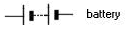 Use the boxes below to show circuit diagram for both wired rooms. Indicate which is parallel and which room is series. Show a key for correct symbols for the parts used as well. In the box below, explain how each room is wired. (REMEMBER, ONE ROOM NEEDS TO HAVE 2 LIGHT SWITCHES!)pThe parallel room is the kitchen. It is wired with…. (blah blah blah, one paragraph).The series room is the family room. It is wired in a single loop, with two light bulbs attached to this single loop on the ceiling. One piece of wire connects the right side of first bulb to the left side of the second light bulb. Then, a piece of wire connects the second wire to one side of the switch. The other side of the circuit has a wire running all the way to one side of the battery. The circuit is complete --with one side of wire runs to the other side of the first bulb.  (etc, you get the point…yes? ^_^)